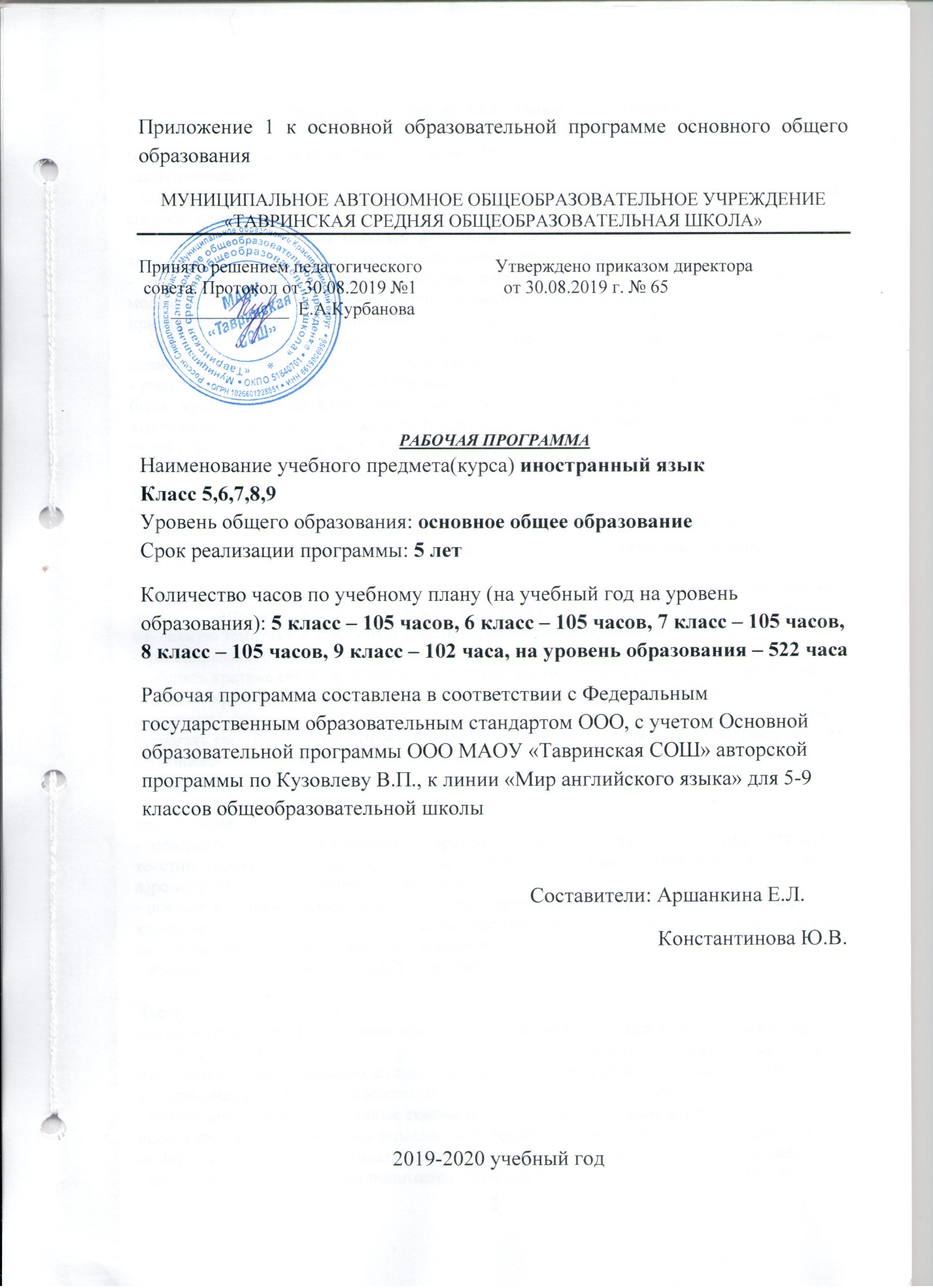 Планируемые результаты освоения учебного предметаЛичностные результатыУ выпускника основной школы будут достигнуты определенные личностные результаты освоения учебного предмета «Иностранный язык»: формирование мотивации изучения иностранных языков и стремление к самосовершенствованию в образовательной области «Иностранный язык»;осознание возможностей самореализации средствами иностранного языка;стремление к совершенствованию собственной речевой культуры в целом;формирование коммуникативной компетенции в межкультурной и межэтнической коммуникации.Изучение иностранного языка внесет свой вклад в:1) воспитание гражданственности, патриотизма, уважения к правам, свободам и обязанностям человека;любовь к своей малой родине (своему родному дому, школе, селу, городу), народу, России; знание традиций своей семьи и школы, бережное отношение к ним;знание правил поведения в классе, школе, дома;стремление активно участвовать в жизни класса, города, страны;уважительное отношение к родному языку; уважительное отношение к своей стране, гордость за её достижения и успехи;уважение традиционных ценностей многонационального российского общества;осознание родной культуры через контекст культуры англоязычных стран;чувство патриотизма через знакомство с ценностями родной культуры;стремление достойно представлять родную культуру;правовое сознание, уважение к правам и свободам личности;2) воспитание нравственных чувств и этического сознания;представления о моральных нормах и правилах нравственного поведения; убежденность в приоритете общечеловеческих ценностей;знание правил вежливого поведения, культуры речи;стремление к адекватным способам выражения эмоций и чувств; умение анализировать нравственную сторону своих поступков и поступков других людей;уважительное отношение к старшим, доброжелательное отношение к младшим;уважительное отношение к людям с ограниченными физическими возможностями;гуманистическое мировоззрение; этические чувства: доброжелательность, эмоционально-нравственная отзывчивость (готовность помочь), понимание и сопереживание чувствам других людей; представление о дружбе и друзьях, внимательное отношение к их интересам и увлечениям;установление дружеских взаимоотношений в коллективе, основанных на взаимопомощи и взаимной поддержке;стремление иметь собственное мнение; принимать собственные решения;потребность в поиске истины;умение признавать свои ошибки;чувство собственного достоинства и уважение к достоинству других людей;уверенность в себе и своих силах;3)	воспитание трудолюбия, творческого отношения к учению, труду, жизни;ценностное отношение к труду и к достижениям людей;уважительное отношение к людям разных профессий;навыки коллективной учебной деятельности (умение сотрудничать: планировать и реализовывать совместную деятельность, как в позиции лидера, так и в позиции рядового участника; умение работать в паре/группе; взаимопомощь;ценностное отношение к учебе как виду творческой деятельности;потребность и способность выражать себя в доступных видах творчества (проекты);ответственное отношение к образованию и самообразованию, понимание их важности в условиях современного информационного общества;умение проявлять дисциплинированность, последовательность, целеустремленность и  самостоятельность в выполнении учебных и учебно-трудовых заданий;умение вести обсуждение, давать оценки;умение различать полезное и бесполезное времяпрепровождение и стремление полезно и рационально использовать время;умение нести индивидуальную ответственность за выполнение задания; за совместную работу;бережное отношение к результатам своего труда, труда других людей, к школьному имуществу, учебникам, личным вещам;4)	формирование ценностного отношения к здоровью и здоровому образу жизни;потребность в здоровом образе жизни;понимание важности физической культуры и спорта для здоровья человека; положительное отношение к спорту;знание и выполнение санитарно-гигиенических правил, соблюдение здоровьесберегающего режима дня;стремление не совершать поступки, угрожающие собственному здоровью и безопасности;стремление к активному образу жизни: интерес к подвижным играм, участию в спортивных соревнованиях;5)	воспитание ценностного отношения к природе, окружающей среде (экологическое воспитание);интерес к природе и природным явлениям;бережное, уважительное отношение к природе и всем формам жизни;понимание активной роли человека в природе;способность осознавать экологические проблемы;готовность к личному участию в экологических проектах;6)	воспитание ценностного отношения к прекрасному, формирование представлений об эстетических идеалах и ценностях (эстетическое воспитание);умение видеть красоту в окружающем мире; в труде, творчестве, поведении и поступках людей;мотивация к самореализации в творчестве; стремление выражать себя в различных видах творческой деятельности; уважительное отношение к мировым историческим ценностям в области литературы, искусства и науки; положительное отношение к выдающимся личностям и их достижениям;7) воспитание уважения к культуре других народов;интерес и уважительное отношение к языку и культуре других народов;представления о художественных и эстетических ценностях чужой культуры;адекватное восприятие и отношение к системе ценностей и норм поведения людей другой культуры;стремление к освобождению от предубеждений и стереотипов;уважительное отношение к особенностям образа жизни людей другой культуры;умение вести диалогическое общение с зарубежными сверстниками;потребность и способность представлять на английском языке родную культуру;стремление участвовать в межкультурной коммуникации: принимать решения, давать оценки, уважительно относиться к собеседнику, его мнению;стремление к мирному сосуществованию между людьми и нациями.Метапредметные результатыМетапредметные результаты в данном курсе развиваются главным образом благодаря развивающему аспекту иноязычного образования.У учащихся основной школы будут развиты:1) положительное отношение к предмету и мотивация к дальнейшему овладению иностранным языком:представление о иностранном языке как средстве познания мира и других культур;осознание роли иностранного языка в жизни современного общества и личности;осознание личностного смысла в изучении  иностранного языка, понимание роли и значимости иностранного языка для будущей профессии;обогащение опыта межкультурного общения;2) языковые способности: к слуховой и зрительной дифференциации, к имитации, к догадке, смысловой антиципации, к выявлению языковых закономерностей, к выявлению главного и к логическому изложению;3) универсальные учебные действия:регулятивные:самостоятельно ставить цели, планировать пути их достижения, умение выбирать наиболее эффективные способы решения учебных и познавательных задач;соотносить свои действия с планируемыми результатами, осуществлять контроль своей деятельности в процессе достижения результата, корректировать свои действия в соответствии с изменяющейся ситуацией; оценивать правильность выполнения учебной задачи, собственные возможности её решения; владеть основами самоконтроля, самооценки, принятия решений и осуществления осознанного выбора в учебной и познавательной деятельности; познавательные:использовать знаково-символические средства представления информации для решения учебных и практических задач;пользоваться логическими действиями сравнения, анализа, синтеза, обобщения, классификации по различным признакам, установления аналогий и причинно-следственных связей, строить логическое рассуждение, умозаключение (индуктивное, дедуктивное и по аналогии) и делать выводы; работать с прослушанным/прочитанным текстом: определять тему, прогнозировать содержание текста по заголовку/по ключевым словам, устанавливать логическую последовательность основных фактов;осуществлять информационный поиск; в том числе с помощью компьютерных средств;выделять, обобщать и фиксировать нужную информацию;осознанно строить свое высказывание в соответствии с поставленной коммуникативной задачей, а также в соответствии с грамматическими и синтаксическими нормами языка;решать проблемы творческого и поискового характера;самостоятельно работать, рационально организовывая свой труд в классе и дома;контролировать и оценивать результаты своей деятельности;коммуникативные:готовность и способность осуществлять межкультурное общение на английском языке:- выражать с достаточной полнотой и точностью свои мысли в соответствии с задачами и условиями межкультурной коммуникации;- вступать в диалог, а также участвовать в коллективном обсуждении проблем, владеть монологической и диалогической формами речи в соответствии с грамматическими и синтаксическими нормами английского языка;- адекватно использовать речевые средства для дискуссии и аргументации своей позиции;- спрашивать, интересоваться чужим мнением и высказывать свое;- уметь обсуждать разные точки зрения и  способствовать выработке общей (групповой) позиции;- уметь аргументировать свою точку зрения, спорить и отстаивать свою позицию невраждебным для оппонентов образом;- уметь с помощью вопросов добывать недостающую информацию (познавательная инициативность);- уметь устанавливать рабочие отношения, эффективно сотрудничать и способствовать продуктивной кооперации;- проявлять уважительное отношение к партнерам, внимание к личности другого;- уметь адекватно реагировать на нужды других; в частности, оказывать помощь и эмоциональную поддержку партнерам в процессе достижения общей цели совместной деятельности;специальные учебные умения:читать на английском языке с целью поиска конкретной информации;читать на английском языке с целью детального понимания содержания;читать на английском языке с целью понимания основного содержания;понимать английскую речь на слух с целью полного понимания содержания;понимать общее содержание воспринимаемой на слух информации на английском языке;понимать английскую речь на слух с целью извлечения конкретной информации;работать с лексическими таблицами;понимать отношения между словами и предложениями внутри текста;работать с функциональными опорами при овладении диалогической речью;кратко излагать содержание прочитанного или услышанного текста;догадываться о значении новых слов по словообразовательным элементам, контексту;иллюстрировать речь примерами, сопоставлять и противопоставлять факты;использовать речевые средства для объяснения причины, результата действия;использовать речевые средства для аргументации своей точки зрения;организовывать работу по выполнению и защите творческого проекта;работать с англо-русским словарем: находить значение многозначных слов, фразовых глаголов;пользоваться лингвострановедческим справочником;переводить с русского языка на английский;использовать различные способы запоминания слов на иностранном языке;выполнять тесты  в форматах  “Multiple choice”, True/False/Unstated”, “Matching”, “Fill in” и др.Предметные результатыИзучение предметной области «Иностранные языки» должно обеспечить:- приобщение к культурному наследию стран изучаемого иностранного языка, воспитание ценностного отношения к иностранному языку как инструменту познания и достижения взаимопонимания между людьми и народами;- осознание тесной связи между овладением иностранными языками и личностным, социальным и профессиональным ростом;- формирование коммуникативной иноязычной компетенции (говорение, аудирование, чтение, письмо), необходимой для успешной социализации и самореализации;- обогащение активного и потенциального словарного запаса, развитие у обучающихся культуры владения иностранным языком в соответствии с нормами к устной и письменной речи, правилами речевого этикета. Предметные результаты изучения предметной области «Иностранные языки» должны отражать:формирование дружелюбного и толерантного отношения к ценностям иных культур, оптимизма и выраженной личностной позиции в восприятии мира, в развитии национального самосознания на основе знакомства с жизнью своих сверстников в других странах, с образцами зарубежной литературы разных жанров, с учетом достигнутого обучающимися уровня иноязычной компетенции;формирование и совершенствование иноязычной коммуникативной компетенции; расширение и систематизацию знаний о языке, расширение лингвистического кругозора и лексического запаса, дальнейшее овладение общей речевой культурой;достижение допорогового уровня иноязычной коммуникативной компетенции; создание основы для формирования интереса к совершенствованию достигнутого уровня владения изучаемым иностранным языком, в том числе на основе самонаблюдения и самооценки, к изучению второго/ третьего иностранного языка, к использованию иностранного языка как средство получения информации, позволяющего расширять свои знания в других предметных областях.Коммуникативные уменияГоворение.Диалогическая речьВыпускник научится:вести диалог (диалог этикетного характера, диалог–-расспрос, диалог побуждение к действию; комбинированный диалог) в стандартных ситуациях неофициального общения в рамках освоенной тематики, соблюдая нормы речевого этикета, принятые в стране изучаемого языка. Выпускник получит возможность научиться:вести диалог-обмен мнениями; брать и давать интервью;вести диалог-расспрос на основе нелинейного текста (таблицы, диаграммы и т. д.).Говорение. Монологическая речьВыпускник научится:строить связное монологическое высказывание с опорой на зрительную наглядность и/или вербальные опоры (ключевые слова, план, вопросы) в рамках освоенной тематики;описывать события с опорой на зрительную наглядность и/или вербальную опору (ключевые слова, план, вопросы); давать краткую характеристику реальных людей и литературных персонажей; передавать основное содержание прочитанного текста с опорой или без опоры на текст, ключевые слова/ план/ вопросы;описывать картинку/ фото с опорой или без опоры на ключевые слова/ план/ вопросы.Выпускник получит возможность научиться: делать сообщение на заданную тему на основе прочитанного; комментировать факты из прочитанного/ прослушанного текста, выражать и аргументировать свое отношение к прочитанному/ прослушанному; кратко высказываться без предварительной подготовки на заданную тему в соответствии с предложенной ситуацией общения;кратко высказываться с опорой на нелинейный текст (таблицы, диаграммы, расписание и т. п.);кратко излагать результаты выполненной проектной работы.АудированиеВыпускник научится: воспринимать на слух и понимать основное содержание несложных аутентичных текстов, содержащих некоторое количество неизученных языковых явлений; воспринимать на слух и понимать нужную/интересующую/ запрашиваемую информацию в аутентичных текстах, содержащих как изученные языковые явления, так и некоторое количество неизученных языковых явлений.Выпускник получит возможность научиться:выделять основную тему в воспринимаемом на слух тексте;использовать контекстуальную или языковую догадку при восприятии на слух текстов, содержащих незнакомые слова.Чтение Выпускник научится: читать и понимать основное содержание несложных аутентичных текстов, содержащие отдельные неизученные языковые явления;читать и находить в несложных аутентичных текстах, содержащих отдельные неизученные языковые явления, нужную/интересующую/ запрашиваемую информацию, представленную в явном и в неявном виде;читать и полностью понимать несложные аутентичные тексты, построенные на изученном языковом материале; выразительно читать вслух небольшие построенные на изученном языковом материале аутентичные тексты, демонстрируя понимание прочитанного.Выпускник получит возможность научиться:устанавливать причинно-следственную взаимосвязь фактов и событий, изложенных в несложном аутентичном тексте;восстанавливать текст из разрозненных абзацев или путем добавления выпущенных фрагментов.Письменная речь Выпускник научится: заполнять анкеты и формуляры, сообщая о себе основные сведения (имя, фамилия, пол, возраст, гражданство, национальность, адрес и т. д.);писать короткие поздравления с днем рождения и другими праздниками, с употреблением формул речевого этикета, принятых в стране изучаемого языка, выражать пожелания (объемом 30–40 слов, включая адрес);писать личное письмо в ответ на письмо-стимул с употреблением формул речевого этикета, принятых в стране изучаемого языка: сообщать краткие сведения о себе и запрашивать аналогичную информацию о друге по переписке; выражать благодарность, извинения, просьбу; давать совет и т. д. (объемом 100–120 слов, включая адрес);писать небольшие письменные высказывания с опорой на образец/ план.Выпускник получит возможность научиться:делать краткие выписки из текста с целью их использования в собственных устных высказываниях;писать электронное письмо (e-mail) зарубежному другу в ответ на электронное письмо-стимул;составлять план/ тезисы устного или письменного сообщения; кратко излагать в письменном виде результаты проектной деятельности;писать небольшое письменное высказывание с опорой на нелинейный текст (таблицы, диаграммы и т. п.).Языковые навыки и средства оперирования имиОрфография и пунктуацияВыпускник научится:правильно писать изученные слова;правильно ставить знаки препинания в конце предложения: точку в конце повествовательного предложения, вопросительный знак в конце вопросительного предложения, восклицательный знак в конце восклицательного предложения;расставлять в личном письме знаки препинания, диктуемые его форматом, в соответствии с нормами, принятыми в стране изучаемого языка.Выпускник получит возможность научиться:сравнивать и анализировать буквосочетания английского языка и их транскрипцию.Фонетическая сторона речиВыпускник научится:различать на слух и адекватно, без фонематических ошибок, ведущих к сбою коммуникации, произносить слова изучаемого иностранного языка;соблюдать правильное ударение в изученных словах;различать коммуникативные типы предложений по их интонации;членить предложение на смысловые группы;адекватно, без ошибок, ведущих к сбою коммуникации, произносить фразы с точки зрения их ритмико-интонационных особенностей (побудительное предложение; общий, специальный, альтернативный и разделительный вопросы), в том числе, соблюдая правило отсутствия фразового ударения на служебных словах.Выпускник получит возможность научиться:выражать модальные значения, чувства и эмоции с помощью интонации;различать британские и американские варианты английского языка в прослушанных высказываниях.Лексическая сторона речиВыпускник научится:узнавать в письменном и звучащем тексте изученные лексические единицы (слова, словосочетания, реплики-клише речевого этикета), в том числе многозначные в пределах тематики основной школы;употреблять в устной и письменной речи в их основном значении изученные лексические единицы (слова, словосочетания, реплики-клише речевого этикета), в том числе многозначные, в пределах тематики основной школы в соответствии с решаемой коммуникативной задачей;соблюдать существующие в английском языке нормы лексической сочетаемости;распознавать и образовывать родственные слова с использованием словосложения и конверсии в пределах тематики основной школы в соответствии с решаемой коммуникативной задачей;распознавать и образовывать родственные слова с использованием аффиксации в пределах тематики основной школы в соответствии с решаемой коммуникативной задачей: глаголы при помощи аффиксов dis-, mis-, re-, -ize/-ise; именасуществительныеприпомощисуффиксов -or/ -er, -ist , -sion/-tion, -nce/-ence, -ment, -ity , -ness, -ship, -ing; именаприлагательныеприпомощиаффиксовinter-; -y, -ly, -ful , -al , -ic,-ian/an, -ing; -ous, -able/ible, -less, -ive;наречия при помощи суффикса -ly;имена существительные, имена прилагательные, наречия при помощи отрицательных префиксовun-, im-/in-;числительные при помощи суффиксов -teen, -ty; -th.Выпускник получит возможность научиться:распознавать и употреблять в речи в нескольких значениях многозначные слова, изученные в пределах тематики основной школы;знать различия между явлениями синонимии и антонимии; употреблять в речи изученные синонимы и антонимы адекватно ситуации общения;распознавать и употреблять в речи наиболее распространенные фразовые глаголы;распознавать принадлежность слов к частям речи по аффиксам;распознавать и употреблять в речи различные средства связи в тексте для обеспечения его целостности (firstly, tobeginwith, however, asforme, finally, atlast, etc.);использовать языковую догадку в процессе чтения и аудирования (догадываться о значении незнакомых слов по контексту, по сходству с русским/ родным языком, по словообразовательным элементам.Грамматическая сторона речиВыпускник научится:оперировать в процессе устного и письменного общения основными синтаксическими конструкциями и морфологическими формами в соответствии с коммуникативной задачей в коммуникативно-значимом контексте:распознавать и употреблять в речи различные коммуникативные типы предложений: повествовательные (в утвердительной и отрицательной форме) вопросительные (общий, специальный, альтернативный иразделительный вопросы),побудительные (в утвердительной и отрицательной форме) и восклицательные;распознавать и употреблять в речи распространенные и нераспространенные простые предложения, в том числе с несколькими обстоятельствами, следующими в определенном порядке;распознавать и употреблять в речи предложения с начальным It;распознавать и употреблять в речи предложения с начальным There+tobe;распознавать и употреблять в речи сложносочиненные предложения с сочинительными союзами and,but,or;распознавать и употреблять в речи сложноподчиненные предложения с союзами и союзными словами because, if,that, who, which,what, when, where, how,why;использовать косвенную речь в утвердительных и вопросительных предложениях в настоящем и прошедшем времени;распознаватьиупотреблятьвречиусловныепредложенияреальногохарактера (Conditional I – If I see Jim, I’ll invite him to our school party) инереальногохарактера (Conditional II – If I were you, I would start learning French);распознавать и употреблять в речи имена существительные в единственном числе и во множественном числе, образованные по правилу, и исключения;распознавать и употреблять в речи существительные с определенным/ неопределенным/нулевым артиклем;распознавать и употреблять в речи местоимения: личные (в именительном и объектном падежах, в абсолютной форме), притяжательные, возвратные, указательные, неопределенные и их производные, относительные, вопросительные;распознавать и употреблять в речи имена прилагательные в положительной, сравнительной и превосходной степенях, образованные по правилу, и исключения;распознавать и употреблять в речи наречия времени и образа действия и слова, выражающие количество (many/much, few/afew, little/alittle); наречия в положительной, сравнительной и превосходной степенях, образованные по правилу и исключения;распознавать и употреблять в речи количественные и порядковые числительные;распознавать и употреблять в речи глаголы в наиболее употребительных временных формах действительного залога: PresentSimple, FutureSimple и PastSimple, Present и PastContinuous, PresentPerfect;распознавать и употреблять в речи различные грамматические средства для выражения будущего времени: SimpleFuture, tobegoingto, PresentContinuous;распознавать и употреблять в речи модальные глаголы и их эквиваленты (may,can,could,beableto,must,haveto, should);распознавать и употреблять в речи глаголы в следующих формах страдательного залога: PresentSimplePassive, PastSimplePassive;распознавать и употреблять в речи предлоги места, времени, направления; предлоги, употребляемые при глаголах в страдательном залоге.Выпускник получит возможность научиться:распознавать сложноподчиненные предложения с придаточными: времени с союзом since; цели с союзом sothat; условия с союзом unless; определительными с союзами who, which, that;распознавать и употреблять в речи сложноподчиненные предложения с союзами whoever, whatever, however, whenever;распознавать и употреблять в речи предложения с конструкциями as … as; notso … as; either … or; neither … nor;распознавать и употреблять в речи предложения с конструкцией Iwish;распознавать и употреблять в речи конструкции с глаголами на -ing: tolove/hatedoingsomething; Stoptalking;распознаватьиупотреблятьвречиконструкцииIt takes me …to do something; to look / feel / be happy;распознавать и употреблять в речи определения, выраженные прилагательными, в правильном порядке их следования;распознавать и употреблять в речи глаголы во временных формах действительного залога:PastPerfect, Present PerfectContinuous, Future-in-the-Past;распознавать и употреблять в речи глаголы в формах страдательного залогаFutureSimplePassive, PresentPerfectPassive;распознавать и употреблять в речи модальные глаголы need, shall, might, would;распознавать по формальным признакам и понимать значение неличных форм глагола (инфинитива, герундия, причастия Iи II, отглагольного существительного) без различения их функций и употреблятьих в речи;распознавать и употреблять в речи словосочетания «Причастие I+существительное» (aplayingchild) и «Причастие II+существительное» (awrittenpoem).Социокультурные знания и уменияВыпускник научится:употреблять в устной и письменной речи в ситуациях формального и неформального общения основные нормы речевого этикета, принятые в странах изучаемого языка;представлять родную страну и культуру на английском языке;понимать социокультурные реалии при чтении и аудировании в рамках изученного материала.Выпускник получит возможность научиться:использовать социокультурные реалии при создании устных и письменных высказываний;находить сходство и различие в традициях родной страны и страны/стран изучаемого языка.Компенсаторные уменияВыпускник научится:выходить из положения при дефиците языковых средств: использовать переспрос при говорении.Выпускник получит возможность научиться:использовать перифраз, синонимические и антонимические средства при говорении;пользоваться языковой и контекстуальной догадкой при аудировании и чтении.Предметное содержание речиОсвоение предмета «Иностранный язык» в основной школе предполагает применение  коммуникативного подхода в обучении иностранному языку.   Учебный предмет «Иностранный язык» обеспечивает развитие    иноязычных коммуникативных умений и языковых навыков, которые необходимы обучающимся для продолжения образования в школе или в системе среднего профессионального образования.Освоение учебного предмета «Иностранный язык» направлено на 	   достижение обучающимися допорогового уровня иноязычной коммуникативной компетенции, позволяющем общаться на иностранном языке в устной и письменной формах в пределах тематики и языкового материала основной школы как сносителями иностранного языка, так и с представителями других стран, которые используют иностранный язык как средство межличностного и межкультурного общения.  Изучение предмета «Иностранный язык» в части формирования навыков и развития умений обобщать и систематизировать имеющийся языковой и речевой опыт  основано на межпредметных связях с предметами «Русский язык», «Литература», «История», «География», «Физика»,    «Музыка», «Изобразительное искусство» и др.Предметное содержание речиМоя семья. Взаимоотношения в семье. Конфликтные ситуации и способы их решения. Мои друзья. Лучший друг/подруга. Внешность и черты характера. Межличностные взаимоотношения с друзьями и в школе. Свободное время. Досуг и увлечения (музыка, чтение; посещение театра, кинотеатра, музея, выставки). Виды отдыха. Поход по магазинам. Карманные деньги. Молодежная мода.Здоровый образ жизни. Режим труда и отдыха, занятия спортом, здоровое питание, отказ от вредных привычек.Спорт. Виды спорта. Спортивные игры. Спортивные соревнования.Школа. Школьная жизнь. Правила поведения в школе.Изучаемые предметы и отношения к ним. Внеклассные мероприятия. Кружки. Школьная форма. Каникулы. Переписка с зарубежными сверстниками.Выбор профессии. Мир профессий. Проблема выбора профессии. Роль иностранного языка в планах на будущее.Путешествия. Путешествия по России и странам изучаемого языка. Транспорт.Окружающий мирПрирода: растения и животные. Погода. Проблемы экологии. Защита окружающей среды. Жизнь в городе/ в сельской местности. Средства массовой информацииРоль средств массовой информации в жизни общества. Средства массовой информации: пресса, телевидение, радио, Интернет. Страны изучаемого языка и родная странаСтраны, столицы, крупные города. Государственные символы. Географическое положение. Климат. Население. Достопримечательности. Культурные особенности: национальные праздники, памятные даты, исторические события, традиции и обычаи. Выдающиеся люди и их вклад в науку и мировую культуру.Коммуникативные умения Говорение Диалогическая речьСовершенствование диалогической речи в рамках изучаемого предметного содержания речи: умений вести диалоги разного характера - этикетный, диалог-расспрос, диалог – побуждение к действию, диалог-обмен мнениями и комбинированный диалог.Объем диалога от 3 реплик (5-7 класс) до 4-5 реплик (8-9 класс) со стороны каждого учащегося.Продолжительность диалога – до 2,5–3 минут. Монологическая речьСовершенствование умений строить связные высказывания с использованием основных коммуникативных типов речи (повествование, описание, рассуждение (характеристика)), с высказыванием своего мнения и краткой аргументацией с опорой и без опоры на зрительную наглядность, прочитанный/прослушанный текст и/или вербальные опоры (ключевые слова, план, вопросы)Объем монологического высказывания от 8-10 фраз (5-7 класс) до 10-12 фраз (8-9 класс). Продолжительность монологического высказывания –1,5–2 минуты. АудированиеВосприятие на слух и понимание несложных аутентичных аудиотекстов с разной глубиной и точностью проникновения в их содержание (с пониманием основного содержания, с выборочным пониманием) в зависимости от решаемой коммуникативной задачи. Жанры текстов: прагматические, информационные, научно-популярные.Типы текстов: высказывания собеседников в ситуациях повседневного общения, сообщение, беседа, интервью, объявление, реклама и др.Содержание текстов должно соответствовать возрастным особенностям и интересам учащихся и иметь образовательную и воспитательную ценность.Аудирование с пониманием основного содержания текста предполагает умение определять основную тему и главные факты/события в воспринимаемом на слух тексте. Время звучания текстов для аудирования – до 2 минут. Аудирование с выборочным пониманием нужной/ интересующей/ запрашиваемой информации предполагает умение выделить значимую информацию в одном или нескольких несложных аутентичных коротких текстах. Время звучания текстов для аудирования – до 1,5 минут.Аудирование с пониманием основного содержания текста и с выборочным пониманием нужной/ интересующей/ запрашиваемой информации осуществляется на несложных аутентичных текстах, содержащих наряду с изученными и некоторое количество незнакомых языковых явлений.ЧтениеЧтение и понимание текстов с различной глубиной и точностью проникновения в их содержание: с пониманием основного содержания, с выборочным пониманием нужной/ интересующей/ запрашиваемой информации, с полным пониманием.Жанры текстов: научно-популярные, публицистические, художественные, прагматические. Типы текстов: статья, интервью, рассказ, отрывок из художественного произведения, объявление, рецепт, рекламный проспект, стихотворение и др.Содержание текстов должно соответствовать возрастным особенностям и интересам учащихся, иметь образовательную и воспитательную ценность, воздействовать на эмоциональную сферу школьников.Чтение с пониманием основного содержания осуществляется на несложных аутентичных текстах в рамках предметного содержания, обозначенного в программе. Тексты могут содержать некоторое количество неизученных языковых явлений. Объем текстов для чтения – до 700 слов.Чтение с выборочным пониманием нужной/ интересующей/ запрашиваемой информации осуществляется на несложных аутентичных текстах, содержащих некоторое количество незнакомых языковых явлений.Объем текста для чтения - около 350 слов.Чтение с полным пониманием осуществляется на несложных аутентичных текстах, построенных на изученном языковом материале. Объем текста для чтения около 500 слов. Независимо от вида чтения возможно использование двуязычного словаря. Письменная речьДальнейшее развитие и совершенствование письменной речи, а именно умений:заполнение анкет и формуляров (указывать имя, фамилию, пол, гражданство, национальность, адрес);написание коротких поздравлений с днем рождения и другими праздниками, выражение пожеланий (объемом 30–40 слов, включая адрес); написание личного письма, в ответ на письмо-стимул с употреблением формул речевого этикета, принятых в стране изучаемого языка с опорой и без опоры на образец (расспрашивать адресата о его жизни, делах, сообщать то же самое о себе, выражать благодарность, давать совет, просить о чем-либо), объем личного письма около 100–120 слов, включая адрес; составление плана, тезисов устного/письменного сообщения; краткое изложение результатов проектной деятельности.делать выписки из текстов; составлять небольшие письменные высказывания в соответствии с коммуникативной задачей.Языковые средства и навыки оперирования имиОрфография и пунктуацияПравильное написание изученных слов. Правильное использование знаков препинания (точки, вопросительного и восклицательного знака) в конце предложения.Фонетическая сторона речиРазличения на слух в потоке речи всех звуков иностранного языка и навыки их адекватного произношения (без фонематических ошибок, ведущих к сбою в коммуникации). Соблюдение правильного ударения в изученных словах.Членение предложений на смысловые группы. Ритмико-интонационные навыки произношения различных типов предложений. Соблюдение правила отсутствия фразового ударения на служебных словах.Лексическая сторона речиНавыки распознавания и употребления в речи лексических единиц, обслуживающих ситуации общения в рамках тематики основной школы, наиболее распространенных устойчивых словосочетаний, оценочной лексики, реплик-клише речевого этикета, характерных для культуры стран изучаемого языка в объеме примерно 1200 единиц (включая 500 усвоенных в начальной школе). Основные способы словообразования: аффиксация, словосложение, конверсия. Многозначность лексических единиц. Синонимы. Антонимы. Лексическая сочетаемость. Грамматическая сторона речиНавыки распознавания и употребления в речи нераспространенных и распространенных простых предложений, сложносочиненных и сложноподчиненных предложений.Навыки распознавания и употребления в речи коммуникативных типов предложения: повествовательное (утвердительное и отрицательное), вопросительное, побудительное, восклицательное. Использование прямого и обратного порядка слов.Навыки распознавания и употребления в речи существительных в единственном и множественном числе в различных падежах; артиклей; прилагательных и наречий в разных степенях сравнения;местоимений (личных, притяжательных, возвратных, указательных, неопределенных и их производных, относительных, вопросительных); количественных и порядковых числительных; глаголов в наиболее употребительных видо-временных формах действительного и страдательного залогов, модальных глаголов и их эквивалентов; предлогов. Социокультурные знания и умения.Умение осуществлять межличностное и межкультурное общение, используя знания о национально-культурных особенностях своей страны и страны/стран изучаемого языка, полученные на уроках иностранного языка и в процессе изучения других предметов (знания межпредметного характера). Это предполагает овладение:знаниями о значении родного и иностранного языков в современном мире;сведениями о социокультурном портрете стран, говорящих на иностранном языке, их символике и культурном наследии;сведениями о социокультурном портрете стран, говорящих на иностранном языке, их символике и культурном наследии; знаниями о реалиях страны/стран изучаемого языка: традициях (в питании, проведении выходных дней, основных национальных праздников и т. д.), распространенных образцов фольклора (пословицы и т. д.); представлениями осходстве и различиях в традициях своей страны и стран изучаемого языка; об особенностях образа жизни, быта, культуры (всемирно известных достопримечательностях, выдающихся людях и их вкладе в мировую культуру) страны/стран изучаемого языка; о некоторых произведениях художественной литературы на изучаемом иностранном языке;умением распознавать и употреблять в устной и письменной речи в ситуациях формального и неформального общения основные нормы речевого этикета, принятые в странах изучаемого языка (реплики-клише, наиболее распространенную оценочную лексику); умением представлять родную страну и ее культуру на иностранном языке; оказывать помощь зарубежным гостям в нашей стране в ситуациях повседневного общения. Компенсаторные уменияСовершенствование умений:переспрашивать, просить повторить, уточняя значение незнакомых слов;использовать в качестве опоры при порождении собственных высказываний ключевые слова, план к тексту, тематический словарь и т. д.; прогнозировать содержание текста на основе заголовка, предварительно поставленных вопросов и т. д.;догадываться о значении незнакомых слов по контексту, по используемым собеседником жестам и мимике;использовать синонимы, антонимы, описание понятия при дефиците языковых средств.Общеучебные умения и универсальные способы деятельностиФормирование и совершенствование умений:работать с информацией: поиск и выделение нужной информации, обобщение, сокращение, расширение устной и письменной информации, создание второго текста по аналогии, заполнение таблиц;работать с разными источниками на иностранном языке: справочными материалами, словарями, интернет-ресурсами, литературой;планировать и осуществлять учебно-исследовательскую работу: выбор темы исследования, составление плана работы, знакомство с исследовательскими методами (наблюдение, анкетирование, интервьюирование), анализ полученных данных и их интерпретация, разработка краткосрочного проекта и его устная презентация с аргументацией, ответы на вопросы по проекту; участие в работе над долгосрочным проектом, взаимодействие в группе с другими участниками проектной деятельности;самостоятельно работать в классе и дома. Специальные учебные уменияФормирование и совершенствование умений:находить ключевые слова и социокультурные реалии в работе над текстом;семантизировать слова на основе языковой догадки;осуществлять словообразовательный анализ;пользоваться справочным материалом (грамматическим и лингвострановедческим справочниками, двуязычным и толковым словарями, мультимедийными средствами);участвовать в проектной деятельности меж- и метапредметного характера.Тематическое планирование 5 классТематическое планирование 6 классТематическое планирование 7 классТематическое планирование 8 классТематическое планирование 9 класс№Название раздела, тема урокаКоличество часовМоя семья.Моя семья.Моя семья.1Привет, я Клер! А как тебя зовут? Формирование мотивации изучения английского языка.12Мое фамильное древо. Развитие коммуникативной компетенции.13Что ты делаешь в свободное время? Совершенствование навыков говорения, чтения. 14Досуг в моей семье. Формирование навыков смыслового чтения.15Как я провел лето. Развитие исследовательских учебных действий.16Как ты провел лето. Совершенствование навыков диалогической речи.17Добро пожаловать в мою школу. Введение новых лексических единиц.1Школа.Школа.Школа.8Что вы будете изучать в 5 классе. Развитие грамматических навыков.19Школьные занятия. Проектная деятельность. Развитие лексических навыков.110У меня есть новый друг. Совершенствование навыков говорения.111Письмо другу. Повторение грамматического и лексического материала раздела.112Давайте заводить друзей! Подготовка к контрольной работе.113Контрольная работа по теме «Давайте заводить друзей!»114Про меня. Презентация проекта. Совершенствование навыков монологической речи.1Школа.Школа.Школа.15Правила вокруг нас. Введение новых лексических единиц.	116Почему мы следуем правилам. Развитие коммуникативной компетенции.117Мне приходится делать это. Развитие навыков чтения.118Что тебе нужно делать. Формирование грамматических навыков.119Может, это интересно, но … обучение навыкам чтения.120Мои обязанности по дому. Проектная деятельность.121Правила вокруг нас! Подготовка к контрольной работе122Контрольная работа по теме «Правила вокруг нас».123«Мои обязанности по дому». Презентация проекта1Свободное время.Свободное время.Свободное время.24Добровольные помощники. Развитие коммуникативной компетенции.125Помогать одиноким – это здорово! Развитие исследовательских учебных действий.126Что ты уже сделал, чтобы помочь. Развитие умения поиска нужной информации.127Ты уже навестил бабушку на этой неделе. Обучение грамматике.1Свободное время.Свободное время.Свободное время.28Как долго ты занимаешься музыкой. Развитие грамматических навыков.129Проектная деятельность «Расскажи о своих делах». Развитие навыков говорения.130Мы это сделали. Совершенствование навыков аудирования.131Мы это сделали. Развитие умений поиска и выделения нужной информации в тексте.132Какие новости. Формирование навыков грамматики, лексики.133Какие планы. Совершенствование навыков грамматики.134Мы должны помогать людям вокруг нас. Подготовка к контрольной работе.135Контрольная работа по теме «Мы должны помогать людям вокруг нас». (аудирование, чтение)136Контрольная работа по теме «Мы должны помогать людям вокруг нас». (лексика, грамматика)137Проектная деятельность «Мы готовы помочь!»1Страны изучаемого языка и родная страна.Страны изучаемого языка и родная страна.Страны изучаемого языка и родная страна.38В рабочие дни и выходные. Порядок слов в английском предложении.139Мои повседневные дела. Развитие смыслового чтения (определение темы, содержания текста).140Рассматривая фотографии. Формирование грамматических навыков.141Угадай, что я делаю. Развитие грамматических навыков, навыков чтения.142Праздники в Северной Ирландии. Осознание значимости культуры англоговорящих стран.143Как у нас проходит день поселка. Культурные традиции нашей страны.144Мой лучший день. Совершенствование лексических навыков.145Празднование Рождества и Нового года в англоязычных странах.146Настоящее простое, длительное и завершенное время. Обобщение грамматического материала.147Контрольная работа по теме «В будни и в выходные»148В будни и в выходные. Систематизация грамматического материала раздела.1Страны изучаемого языка и родная страна.Страны изучаемого языка и родная страна.Страны изучаемого языка и родная страна.49Твой любимый праздник. Развитие коммуникативной компетенции.150Любимые праздники нашей семьи. Формирование грамматических навыков.151Я украшал елку 3 часа. Совершенствование грамматических навыков.152Праздничные традиции. Формирование навыков написания личного письма.153Что ты делал вчера в 5 часов. Общие вопросы в Прошедшем Длительном времени.154 На гавайском празднике. Специальные вопросы в Прошедшем Длительном времени.155Пока мы праздновали … систематизация грамматических навыков.156Когда я был дома один … формирование навыков аудирования, чтения.157Это твой лучший праздник. Активизация грамматического материала.158Проектная деятельность «Мой любимый праздник»159Презентация проекта «Мой любимый праздник»160Мой любимый праздник. Подготовка к контрольной работе 161Контрольная работа по теме «Мои любимые праздники» (аудирование, чтение)162Контрольная работа по теме «Мои любимые праздники» (лексика, грамматика)1Страны изучаемого языка и родная страна.Страны изучаемого языка и родная страна.Страны изучаемого языка и родная страна.63Мы отлично провели время в Лондоне. Введение новых лексических единиц.164Мой дневник путешествия. Совершенствование произносительных навыков.165Что ты делал вчера целый день.166Рыбацкие байки. Развитие коммуникативной компетенции.167А ты когда-либо …Развитие навыков чтения.168Ты был когда-нибудь в другой стране. Составление диалога169Ты хотел бы увидеть… Совершенствование навыков говорения.1Путешествия.Путешествия.Путешествия.70Интернет путешествие в Викинг-центр. Совершенствование лексических навыков.171Какая экскурсия понравилась тебе больше всего. Совершенствование грамматических навыков.172 «Мое лучшее путешествие». Проектная деятельность173«Мы отлично провели время в Англии». Подготовка к контрольной работе174Контрольная работа по теме «Мы отлично провели время в Лондоне» (аудирование, чтение)175Контрольная работа по теме «Мы отлично провели время в Лондоне» (лексика, грамматика)176Мы отлично провели время в Лондоне. Работа над ошибками.177Когда ты планируешь путешествовать. Систематизация грамматического материала раздела.178Путешествие в Эдинбург. 1Свободное время.Свободное время.Свободное время.79Что ты собираешься делать. Введение грамматического оборота.180Планы на лето. Формирование грамматических навыков.181 Ты поедешь в Брайтон. Совершенствование навыков чтения.182Предсказание будущего. Совершенствование навыков говорения.183Твои планы на каникулы. Развитие навыков диалогической речи.184Ты путешествовал по морю. Развитие навыков работы с текстом.185Какие у тебя планы на лето.  Проектная деятельность.186Мои будущие каникулы. Подготовка к контрольной работе.187Контрольная работа по теме «Мои будущие каникулы» (аудирование, чтение)188Контрольная работа по теме «Мои будущие каникулы» (лексика, грамматика)189Презентация проекта «Мои будущие летние каникулы»1Путешествия.Путешествия.Путешествия.90Прогулка по улицам Лондона. Введение нового страноведческого материала.191У нас проводился День поселка. Формирование значимости культуры своей страны.192Путешествие по Лондону. Совершенствование навыков чтения.193Я бы хотел посетить … Обучение грамматике, лексике.194Знаменитые люди Британии. Формирование навыков монологической речи.195Угадай знаменитость. Обучение диалогической речи.196Посещение парка аттракционов. Формирование грамматических навыков.197Тебе нравится путешествовать. Обобщение материала раздела.198Лучший знаток Британии. Викторина.199Интересные места Лондона. Обобщение лексического материала раздела.1100Мои лучшие впечатления. Подготовка к контрольной работе.1101 Контрольная работа по теме «Мои лучшие впечатления»  (аудирование, чтение)1102Контрольная работа по теме «Мои лучшие впечатления» (лексика, грамматика)1103Мои лучшие впечатления. Обобщающий урок.1104Наши ожидания от 6 класса.. Формирование навыков говорения.1105Наши ожидания от 6 класса. Обучение поисковому чтению.1№№Название раздела, тема урокаКоличество часовМои друзьяМои друзьяМои друзьяМои друзья11 Как ты выглядишь.122Описание внешности. Формирование грамматических навыков.133На кого ты похож. Развитие лексических и грамматических навыков.144твоя любимая одежда. Развитие речевых навыков.155Школьная форма. Развитие навыков аудирования. 166Тебя заботит твоя внешность.177Ты можешь оказать мне услугу. 188Внешность моего друга. Развитие грамматических и лексических навыков. 199Проектная деятельность110 10 Подготовка к контрольной работе по теме «Как ты выглядишь?»11111Контрольная работа по теме «Как ты выглядишь.» Часть I. Аудирование, чтение11212Контрольная работа по теме «Как ты выглядишь.» Часть II. Лексика, грамматика1Мои друзьяМои друзьяМои друзьяМои друзья1313Вводный урок по теме «Какой ты?» 11414Что говорят звезды.Развитие навыков чтения с полным пониманием прочитанного.11515Кто ты по знаку зодиака.11616Девочки и мальчики. Развитие грамматических навыков. 11717Нам весело вместе. Развитие навыков аудирования.11818Что ты делаешь. Развитие речевых навыков. 11919Кто лучший президент класса.12020Простите! – Все в порядке! 12121Подготовка к контрольной работе по теме «Какой ты.»12222Контрольная работа по теме «Какой ты.» Часть I. Аудирование, чтение.12323Контрольная работа по теме «Какой ты.» Часть II. Лексика, грамматика.12424Проектная деятельность1Моя семьяМоя семьяМоя семьяМоя семья2525 «Дом, милый дом». 12626Ты любишь свой дом. Развитие навыков аудирования. 12727План моего дома. Формирование грамматических навыков. 12828Тебе нравился твой старый дом.12929Какие изменения произошли в твоем доме.13030Ты помогаешь по дому. Развитие речевых навыков.13131Ты уже это сделал. Развитие грамматических навыков. 13232Хотел бы ты жить в необычном доме. 13333Вам помочь. Развитие речевых навыков. 13434Подготовка к контрольной работе по теме «Дом, милый дом».13535Контрольная работа по теме «Дом, милый дом.» Часть I. Аудирование, чтение13636Контрольная работа по теме «Дом, милый дом.» Часть II. Лексика, грамматика13737Проект по теме «Жизнь 50 лет назад»1Свободное времяСвободное времяСвободное времяСвободное время3838Вводный урок по теме «Ты любишь ходить за покупками.» 13939Куда идут люди, чтобы купить вещи. Развитие навыков чтения. 14040Количественные местоимения much, many, few, little, a few, a little, a lot of. 14141Мы делали покупки целый день. Развитие грамматических и лексических навыков. 14242Поход за покупками. Развитие навыков аудирования. 14343Что вы делали вчера в 10 часов утра? Развитие грамматических навыков. 14444Я ищу сувениры. Развитие речевых навыков.14545Я люблю делать покупки, а ты.14646Проектная деятельность14747Подготовка к контрольной работе по теме «Покупки»14848Контрольная работа по теме «Поход в магазин» Часть I. Аудирование, чтение14949Контрольная работа по теме «Поход в магазин» Часть II. Лексика, грамматика1Здоровый образ жизни.Здоровый образ жизни.Здоровый образ жизни.Здоровый образ жизни.5050Твое здоровье зависит от тебя.15151У меня ужасно болит голова. Развитие навыков чтения. 15252А ты здоровый ребенок. Развитие грамматических навыков. 15353Модальные глаголы must, should, may\might, shall. 15454Что ты сегодня сделал, чтобы быть здоровым. 15555Какова твоя история болезни.15656Кушай по яблоку в день, и врачи не понадобятся. 15757Как ты себя чувствуешь. Развитие речевых навыков.15858Подготовка к контрольной работе по теме «Твое здоровье зависит от тебя?»15959Контрольная работа по теме «Твое здоровье зависит от тебя.» Часть I. Аудирование, чтение16060Контрольная работа по теме «Твое здоровье зависит от тебя.» Часть II. Лексика, грамматика16161Пойдем к врачу. 16262Пойдем к врачу. 16363Проект по теме «Здоровье»1Окружающий мир.Окружающий мир.Окружающий мир.Окружающий мир.6464Вводный урок по теме «Погода». 16565Какая сейчас погода. Развитие грамматических навыков. 16666Если погода будет хорошей … Формирование грамматических навыков. 16767Прогулка по Лондонскому зоопарку. 16868Прогноз погоды. Развитие навыков аудирования. 16969Какая будет погода. Развитие речевых навыков. 17070Погода в Великобритании. Развитие навыков чтения. 17171Английский фольклор по теме «Погода». 17272Лето или зима. Развитие навыков аудирования. 17373Куда ты поедешь. Развитие речевых навыков. 17474Подготовка к контрольной работе по теме «Погода»17575Контрольная работа по теме «Погода?» Часть I. Аудирование, чтение17676Контрольная работа по теме «Погода?» Часть II. Лексика, грамматика17777Проектная деятельность по теме «Погода»17878Погода в твоем регионе1Выбор профессииВыбор профессииВыбор профессииВыбор профессии79Вводный урок по теме «Кем ты собираешься стать.». Знакомство с лексикой. Вводный урок по теме «Кем ты собираешься стать.». Знакомство с лексикой. 180Мир профессий. Развитие лексических навыков. Мир профессий. Развитие лексических навыков. 181Кто они по профессии. Развитие навыков чтения. Кто они по профессии. Развитие навыков чтения. 182Профессии моих родителей и родственников. Развитие речевых навыков. Профессии моих родителей и родственников. Развитие речевых навыков. 183Людям нравится то, что они делают. Развитие навыков чтения. Людям нравится то, что они делают. Развитие навыков чтения. 184Все профессии важны! Развитие навыков аудирования. Все профессии важны! Развитие навыков аудирования. 185Опасные профессии. Развитие навыков чтения. Опасные профессии. Развитие навыков чтения. 186Правила чтения дат. Формирования грамматических навыков. Правила чтения дат. Формирования грамматических навыков. 187Что было прежде. Развитие грамматических навыков. Что было прежде. Развитие грамматических навыков. 188Что она должна делать на своей работе. Развитие навыков чтения. Что она должна делать на своей работе. Развитие навыков чтения. 189Кем ты собираешься стать. Развитие речевых навыков. Кем ты собираешься стать. Развитие речевых навыков. 190Популярные профессии среди подростков. Развитие навыков чтения. Популярные профессии среди подростков. Развитие навыков чтения. 191Проектная деятельность по теме «Профессии»Проектная деятельность по теме «Профессии»192Моя работа – это школа. Развитие лексических навыков. Моя работа – это школа. Развитие лексических навыков. 193Моя работа – это школа. Развитие лексических навыковМоя работа – это школа. Развитие лексических навыков194Кем ты будешь в будущем. Развитие речевых навыков. Кем ты будешь в будущем. Развитие речевых навыков. 195Кем ты будешь в будущем. Развитие речевых навыковКем ты будешь в будущем. Развитие речевых навыков96Подготовка к контрольной работе по теме «Кем ты собираешься стать.»Подготовка к контрольной работе по теме «Кем ты собираешься стать.»197Контрольная работа по теме «Кем ты собираешься стать» Часть I. Аудирование, чтениеКонтрольная работа по теме «Кем ты собираешься стать» Часть I. Аудирование, чтение198Конт  Контрольная работа по теме «Кем ты собираешься стать» Часть II. Лексика, грамматикаКонт  Контрольная работа по теме «Кем ты собираешься стать» Часть II. Лексика, грамматика199Повторение темы «Дом, милый дом»Повторение темы «Дом, милый дом»1100Повторение темы «Дом, милый дом»Повторение темы «Дом, милый дом»1101Повторение темы «Ты любишь ходить за покупками.»Повторение темы «Ты любишь ходить за покупками.»1102Повторение по теме «Твое здоровье зависит от тебя.»Повторение по теме «Твое здоровье зависит от тебя.»1103Годовая контрольная работа. Часть I. Аудирование, чтениеГодовая контрольная работа. Часть I. Аудирование, чтение1104Годовая контрольная работа. Часть II. Лексика, грамматика. ПисьмоГодовая контрольная работа. Часть II. Лексика, грамматика. Письмо1105Совершенствование навыков чтения и по теме «Профессии»Совершенствование навыков чтения и по теме «Профессии»1№п\пТема урокаКол-во часовШколаШколаШкола1Школьное образование. Активизация лексического материала.12Как я провел летние каникулы.Развитие навыков аудирования.13Первый день в школе после каникул. Развитие грамматических умений.14Моя школа после каникул.Активизация грамматических навыков.15Любимые школьные предметы.Развитие навыков устной речи.16Контроль  письма по теме "Школьное образование"17Отношение к школе. Активизация навыков чтения, анализ контрольной работы.18 Жизнь в школе. Развитие умений диалогической речи.19Прогрессивная школа. Развитие умений говорения.110Школьные правила. Активизация навыков устной речи.111Контроль  говорения по теме "Школьное образование"112Обобщающее повторение по пройденному материалу.113Здоровый образ жизни. Достижения114Достижения и победы. Активизация грамматического материала1Свободное время.Свободное время.Свободное время.15Здоровый образ жизни. Развитие грамматических умений.116Что вы делаете хорошо. Формирование грамматических навыков, аудирования.117Контроль  аудирования по теме "Достижения».118Мастер на все руки. Развитие навыков чтения, анализ контрольной работы.119Спорт в моей жизни. Активизация навыков говорения, письма.120Здоровый образ жизни. Развитие умений устной речи, письма.121Контроль  чтения по теме "Здоровый образ жизни".122Подготовка к проекту "Здоровый образ жизни".123Защита проекта "Здоровый образ жизни".124Обобщающее повторение по пройденному материалу.1Страны изучаемого языка и родная странаСтраны изучаемого языка и родная странаСтраны изучаемого языка и родная страна25Что вы делаете для благотворительности.Развитие навыков аудирования, словообразования.126Почему эти дни так важны. Активизация лексического материала, работа по тексту.127Что ты сделаешь для меня. Развитие грамматических умений.128Что заставляет тебя помогать другим людям.  Развитие умений аудирования.129Помощь инвалидам и пожилым людям. Развитие умений чтения.130Какая замечательная идея. Активизация навыков аудирования, говорения.131Благотворительные нужды132Проект по теме: «Помощь пожилым и одиноким людям».1Окружающий мир.Окружающий мир.Окружающий мир.33Человек и окружающий мир. Введение лексических единиц.134Защита окружающей среды. Активизация лексических навыков.135Экологические проблемы. Формирование грамматических умений, аудирования.136Окружающая среда. Развитие навыков аудирования137Помощь окружающей среде.138Организации по защите окружающей среды. Формирование навыков говорения.139Проблемы окружающей среды.Развитие умение говорения, аудирования.140Защита окружающей среды. Развитие речевых навыков141Национальные парки. Развитие навыков чтения, письма.142Парки и заповедники. Активизация  лексических навыков.143Контроль  письменной речи по теме " Защита окружающей среды ".144Защита проекта «Защита окружающей среды »1Мои друзья.Мои друзья.Мои друзья.45Межличностные отношения. Я, моя семья и мои друзья.146Черты характера. Активизация умений устной речи.147Настоящий друг. Развитие грамматических навыков.148Проблемы с друзьями. Активизация грамматических умений.149Мои друзья. Развитие навыков аудирования, чтения.150Друзья по переписке.Формирование умений аудирования, говорения.151Друзья по переписке.Развитие навыков письменной речи.152Подростки из разных стран.Развитие умений чтения.153Общение сверстников. Активизация  грамматических умений, аудирования.154Мои друзья и я. Развитие навыков аудирования155Мои друзья и я. Развитие грамматических навыков156Обобщающее повторение по теме «Друзья»1Страны изучаемого языка и родная странаСтраны изучаемого языка и родная странаСтраны изучаемого языка и родная страна57Страны изучаемого языка и родная страна. Национальные  праздники и знаменательные даты. Обычаи  и традиции Введение лексики.158Московское метро. Развитие навыков чтения, аудирования.159Лондонское метро. Словообразование, говорение.160Контроль  говорения по теме " Страны изучаемого языка и родная страна. "161Символы Британии.Развитие навыков чтения, аудирования.162Страна/ страны изучаемого языка, родная страна, их географическое положение. Выдающиеся люди и их вклад в науку и мировую культуру. 163Я горжусь своей страной.Закрепление лексического материала.164Выдающиеся люди. Введение лексики.165Чем знамениты эти люди.Активизация умений аудирования, говорения.166Пример для подражания.Развитие грамматических навыков, письма.167Страна изучаемого языка. Развитие навыков чтения.168Кто твой герой. Развитие речевых навыков.169Обобщающее повторение по теме «Выдающиеся люди»1Свободное время.Свободное время.Свободное время.70Досуг и увлечения. Введение лексики.171Свободное время. Развитие навыков устной речи.172Мое хобби. Активизация  грамматических умений, аудирования.173Мои увлечения. Формирование навыков чтения, письма.174Занятия в свободное время.Развитие умений аудирования, письма.175Контроль  письменной речи по теме " Досуг и увлечения ".176Планы в свободное время. Развитие навыков устной речи.177Защита проекта «Мое хобби »1Страны изучаемого языка и родная странаСтраны изучаемого языка и родная странаСтраны изучаемого языка и родная страна78Как проводят свободное время подростки из  Великобритании. Развитие умений чтения.179Как проводят свободное время подростки из  США.Развитие умений чтения.180Увлечения подростков. Активизация лексического материала.181Обобщающее повторение по теме «Свободное время»1Страны изучаемого языка и родная странаСтраны изучаемого языка и родная странаСтраны изучаемого языка и родная страна82Достопримечательности Британии. 183Достопримечательности России. Развитие навыков чтения, аудирования.184Тауэр. Активизация грамматических умений аудирования.185Города России. Активизация грамматических умений аудирования.186Достопримечательности. Развитие навыков аудирования.187Российские и зарубежные музеи. Развитие навыков чтения.188Кремль. Формирование навыков чтения.189Кремль. Развитие лексических навыков.190Контроль  чтения по теме " Достопримечательности".191Языки. Развитие диалогической речи.192Роль английского и русского языка в мире.193Английский язык в нашей жизни.Развитие навыков письменной речи.194Зачем я изучаю английский язык.Активизация навыков письменной речи.195Контроль  письменной речи по теме " Роль английского языка в моей жизни".1Средства массовой информацииСредства массовой информацииСредства массовой информации96Средства массовой информации. 197Интернет. Развитие умений говорения.198Газеты и журналы. Активизация навыков письменной речи.199Книги. Развитие навыков устной речи.1100Контроль  говорения по теме " СМИ "1101Телевидение. Развитие навыков чтения.1102Обобщающее повторение по теме: «Средства массовой информации.»1103Итоговая контрольная работа за курс 7 класса1104Путешествие по стране изучаемого языка.1105Путешествие по стране изучаемого языка.1№п\пТема урокаКол-во часовСтраны изучаемого языка и родная странаСтраны изучаемого языка и родная странаСтраны изучаемого языка и родная страна1Британия больше чем Лондон? Чтение текста сизвлечением интересующей информации12Британцы.  Введение новой лексики. 13Моё представление о Британии. Монологическое высказывание.14Фотографии Британии. Сложное подлежащее15Характер Британцев. Аудирование с полным пониманием16Открываем Англию. Знакомство с реалиями Англии 17Впечатления об Англии. Диалог-обмен мнениями.18Моя страна. Чтение текста с полным пониманием.19Родной город, деревня. Монологическое высказывание.110Взгляд на мою страну. Работа с диалогом.111Проект по теме «Моя страна»112Защита проекта. Контроль навыков говорения по теме«Какая твоя страна?»113Контрольная работа по теме «Моя страна»114Моя страна с первого взгляда1Страны изучаемого языка и родная странаСтраны изучаемого языка и родная странаСтраны изучаемого языка и родная страна15Британские традиции. Работа с текстами разных жанров.116Русские традиции. Дискуссия по теме.117Хорошие манеры. Аудирование с извлечением нужнойинформации.118Мы не знаем многого об Америке. Чтение с полнымпониманием. Дискуссия по тексту.119Правила хорошего тона. Диалогическое высказывание.120Британский календарь. Разделительные вопросы 121Популярные праздники в Британии. Работа с аудиотекстами.122Поздравительная открытка. Формирование навыковписьма.123Подарки. Формирование навыков диалога.. 124Проект по теме «Праздники и традиции»125Защита проекта. Контроль навыков говорения.126Контрольная работа по теме: Британия и люди127Когда в России …1ПутешествияПутешествияПутешествия28Путешествия. Введение лексических единиц и фразовыхглаголов.129Привычки путешествовать. Работа с текстами в форматеmatching130Собираемся в путешествие. Диалог – побуждение кдействию131Формирование навыков диалога с иностранцем.132Какой ты путешественник. Виды путешествия.Модальные глаголы133Каникулы для подростков. Аудирование с выбором запрашиваемой информации134Путешествие вокруг света. Эссе.135Вокруг света за 80 дней. Анализ текстов разных жанров136Путешествие в Лондон. Монологическоевысказывание.137Любовь к путешествиям. Чтение текста с полнымпониманием.138Общение с людьми в путешествиях. Работа с диалогом.139Моѐ отношение к путешествию. Эссе.140Ролевая игра. Разговор с иностранцами.141Твои любимые места путешествий. Личное письмо.142Подготовка проекта по теме «Путешествие».143Какое твое любимое место?144Артикли с географическими названиями145Оценочные и фактические прилагательные146Что тебе помогает путешествовать?147Путешествие За и Против.Придаточные предложения148Контрольная работа по теме «Путешествие».1СпортСпортСпорт49Виды спорта. Введение и активизация лексическихединиц.150Закрепление лексики по теме «Спорт»151Любимый вид спорта. Монологическое высказывание.152Выбираем виды спорта. Диалог – обмен мнениями153История спорта. Введение новой лексики.154Страдательный залог настоящего совершённого времени.155История и символы Олимпийских игр. Чтение текста сполным пониманием.156Игры для всех. Аудирование с полным пониманием.157Знаменитые спортсмены. Монологическое высказывание.158Отношение к спорту разных детей. Чтение текстов иаудирование159Мое отношение к спорту. Формирование навыковговорения.160Уроки физкультуры в школе. Диалог – обмен мнениями161Школьный спортивный день. 162День здоровья в нашей школе. Личное письмо.163Проект по теме «Спорт»164Контрольная работа по теме: Спорт 165Спортивная мозаика1Здоровый образ жизниЗдоровый образ жизниЗдоровый образ жизни66Плохие и хорошие привычки. Введение лексическихединиц.167Здоровье 30 лет назад. Чтение текстов и аудирование.168Причины плохого здоровья. Работа с текстом.169Здоровые привычки. Диалоги о здоровье.170Настоящее завершенно-длительное время.171Я не ем вредную пищу. Монологическое высказывание.172Эрнест Хемингуэй. «Выждать день». Чтение.173Эрнест Хемингуэй. «Выждать день». Монолог о произведении.174Факты и мифы о здоровье. 175Забота о здоровье. Чтение текста с выбороминтересующей информации.176Инструкции. Формирование навыков диалога.177Ответственность за здоровье. Аудирование с полнымпониманием.178Проект по теме «Здоровый образ жизни»179Образ жизни моей семьи. Личное письмо.180Контрольная работа по теме: здоровый образ жизни181Ты ведешь здоровый образ жизни?1Свободное времяСвободное времяСвободное время82Мода в прошлом. Введение и первичное закреплениелексических единиц.183Мода в Британии. Работа с текстами разных жанров.184Молодёжные субкультуры. Работа с аудиотекстами искриптами.185Молодёжная мода в России. Диалог – обмен мнениями186Сувениры из Британии. 187Сослагательное наклонение. 188Условные предложения.189Желания подростков. Дискуссия.190Роальд Даль «Мальчик». Формирование навыков чтения.191Мода Британских подростков. Чтение текстов с выбороминтересующей информации.192Жертвы моды. Работа с аудиотекстами.193Мода для тебя. Монологическое высказывание.194Моё отношение к моде. Эссе195Диалоги о моде.196Покупка одежды. Диалоги по теме197Проект по теме «Мода».198Я хочу одевать джинсы в школу!199Ты заботишься о том, что одеваешь?1100Повторение изученного в 8 классе.1101Итоговая контрольная работа1102Контроль навыков письма по теме «Мода».1103Контроль навыков чтения по теме «Мода».1104Монологическая речь по теме «Летние каникулы»1105Диалогическая речь по теме «Планы на каникулы»1№п\пТема урокаКол-во часовСвободное времяСвободное времяСвободное время1Вводный урок. Знакомство с учебником.12Как я провел каникулы. Беседа по теме.13Литературная Британия14Книги и их авторы15Выбор книги16Британские писатели. Работа с текстом17Действительный и страдательный залог18Формы действительного залога английского глагола19Формы страдательного залога английского глагола.110Жанры литературы. Работа с новой лексикой111Роль книги в нашей жизни. Обсуждение проблемы.112Важно ли чтение?113Моя любимая книга. Монологическое высказывание114Типы вопросительных предложений. Повторение115Русские писатели116Контрольная работа № 1 «Литература Британии»1Свободное времяСвободное времяСвободное время17Музыкальный тур по Британии. Чтение и работа по тексту118Музыка в нашей жизни. Активизация лексического материала.119Музыка вокруг тебя. Дискуссия.120Музыка и музыканты. Работа с аудиотекстами.121Разговор о музыке122Променады в Лондоне. Чтение с пониманием основногосодержания.123Почему бы не пойти на концерт. Диалог – побуждениек действию.124Развитие диалогической речи по теме «Музыка»125Повелительное наклонение.126Поп-музыка. Чтение текстов и работа в формате matching.127Моя любимая музыка. Беседа по теме.128Театр и опера. Личное письмо.129Музыка в нашей жизни. Обобщение.130Урок-ролевая игра по теме «Музыка»131Контрольная работа по теме : Музыка132Обобщающий урок по теме : Музыка и книги1Средства массовой информации.Средства массовой информации.Средства массовой информации.33Как мы проводим свободное время? Степени сравнения простых прилагательных.134Телевидение: плюсы и минусы. Описательное сравнение двух предметов135Телевидение в Великобритании. Сравнительные обороты136Изучаем косвенную речь137Популярные телевизионные программы138Телевизионные программы. Монологическое высказывание139Любимая передача. Диалог – обменмнениями.140Радио в жизни людей. Чтение и работа с текстами разныхжанров.141Газеты и журналы. Аудирование с полнымпониманием.142Читаем газеты и журналы143Рекламные объявления. Заполнение формуляров144Реклама: достоинства и недостатки145Телевизионная программа146Что мы знаем о СМИ?147Контрольная работа по теме : Герундий148Средства массовой информации. Обобщение по теме.1Здоровый образ жизниЗдоровый образ жизниЗдоровый образ жизни49Хорошие и плохие привычки. Активизация лексическихединиц150Наречия. Повторение151Проблема здоровья в Британии. Дискуссия152Степени сравнения наречий153Проблемы здоровья. Беседа по теме154Как хорошо выглядеть. Обсуждение проблемы.155Как избавиться от вредных привычек?156День ожидания157Как выглядеть хорошо? Обсуждение проблемы.158Настоящее совершенное время159Забота подростков о своем здоровье160Путешествие на борту корабля161Меню на борту самолета162Учимся культуре общения163Учимся составлять инструкции164Здоровье: факты и мифыДиалогическая речь.165Правильное питание166Контрольная работа по теме: «ЗОЖ»167Знакомство с аутентичными рецептами и инструкциями кразличным товарам и продуктам.1Выбор профессии.Выбор профессии.Выбор профессии.68Образование в Великобритании. Работа с аутентичнымитекстами.169Традиции образования в разных странах. Чтение с полнымпониманием.170Мои планы на будущее. Личное письмо171Образование в России. Аудирование и работа саудиотекстом.172Учимся заполнять анкету173Официальное письмо174Поиск работы175Объявление  «Ищу работу»176Контрольная работа по теме: Косвенная речь177Выбор профессии178Мир профессий179Рассказ о том, как я стал писателем. Монологическое высказывание180Приоритеты в выборе профессии. Знакомство с отрывками изписем подростков англоговорящих стран в популярныежурналы181Интервью для приёма на работу182Ролевая игра «Интервью»183Ступеньки карьерной лестницы184Компьютеры в современной жизни185Контрольная работа  «Выбор профессии»1Страны изучаемого языка и родная страна Страны изучаемого языка и родная страна Страны изучаемого языка и родная страна 86Английский как международный язык. Чтение текста сполным пониманием187Значение английского языка в современном мире. Дискуссия.188Почему ты изучаешь английский язык? Обсуждение проблемы.189Способы изучения иностранного языка190Великая страна или великие люди?191Известные люди Великобритании192Известные люди России 193Европейское сообщество: факты и мифы194Роль Великобритании в современном мире195Сравниваем Великобританию и Россию196Достопримечательности Великобритании197Сопоставление фактов родной культуры с фактами странизучаемого языка.198Британия. Обобщение по теме.199В какой стране ты хочешь жить?1100Итоговая контрольная работа1101Аукцион «Писатели Великобритании»1102Работа с КИМ1